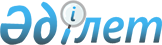 О внесении изменений и дополнений в решение городского маслихата от 19 декабря 2014 года № 234 "О бюджете города на 2015-2017 годы"
					
			Утративший силу
			
			
		
					Решение Атырауского городского маслихата Атырауской области от 27 марта 2015 года № 262. Зарегистрировано Департаментом юстиции Атырауской области 16 апреля 2015 года № 3175. Утратило силу решением Атырауского городского маслихата Атырауской области от 15 января 2016 года № 332      Сноска. Утратило силу решением Атырауского городского маслихата Атырауской области от 15.01.2016 № 332 (вступает в силу со дня подписания).

       Сноска. В тексте на государственном языке в пункте 4 цифры "2014" заменено цифрами "2015" в соответствии с решением Атырауского городского маслихата Атырауской области от 09.09.2015 № 292 (вводится в действие с 01.01.2015).

      В соответствии со статьей 109 Бюджетного кодекса Республики Казахстан от 4 декабря 2008 года, статьей 21 Закона Республики Казахстан от 24 марта 1998 года "О нормативных правовых актах", подпунктом 1) пункта 1 статьи 6 Закона Республики Казахстан от 23 января 2001 года "О местном государственном управлении и самоуправлении в Республике Казахстан", Атырауский городской маслихат РЕШИЛ:

      1. 

Внести в решение городского маслихата от 19 декабря 2014 года № 234 "О бюджете города на 2015-2017 годы" (зарегистрировано в реестре государственной регистрации нормативных правовых актов за № 3097, опубликовано 3 февраля 2015 года в газете "Прикаспийская коммуна") следующие изменения и дополнения:



      в пункте 1:



      в подпункте 1):



      цифры "74 688 629" заменить цифрами "72 084 327";



      цифры "62 981 847" заменить цифрами "66 430 353";



      цифры "401 250" заменить цифрами "1 157 250";



      цифры "10 459 505" заменить цифрами "3 650 697";



      в подпункте 2):



      цифры "77 276 172" заменить цифрами "75 214 916";



      в подпункте 4):



      в строках "сальдо по операциям с финансовыми активами" и "приобретение финансовых активов" цифры "479 243" заменить цифрами "200 000";



      в подпункте 5):



      цифры "-3 066 786" заменить цифрами "-3 330 589";



      в подпункте 6):



      в строках "финансирование дефицита (использование профицита) бюджета" и "поступление займов" цифры "3 066 786" заменить цифрами "3 330 589";



      в строке "погашение займов" цифру "0" заменить цифрами "756 000";



      в строке "используемые остатки бюджетных средств" "603 471";



      в пункте 4:



      цифры "1 610 322" заменить цифрами "540 967";



      строку "28 302 тысяч тенге - на повышение уровня оплаты труда административных государственных служащих" исключить; 



      цифры "1 553 406" заменить цифрами "1 404 281", слова "из них: 77 223 тысяч тенге - на доведение размера оплаты труда до уровня в соответствии с новой моделью системы оплаты труда" исключить;



      цифры "252 301" заменить цифрами "204 954", слова "из них: 23 666 тысяч тенге - на доведение размера оплаты труда до уровня в соответствии с новой моделью системы оплаты труда" исключить;



      цифры "46 577" заменить цифрами "36 124";



      цифры "60 687" заменить цифрами "51 344";



      дополнить строками следующего содержания:



      "16 573 тысяч тенге - на содержание подразделений местных исполнительных органов агропромышленного комплекса;



      3 455 тысяч тенге - на содержание штатной численности отделов регистрации актов гражданского состояния;"



      пункт 5 дополнить строками следующего содержания:



      "9 474 тысяч тенге - на обследование психического здоровья детей и подростков и оказание психолого-медико-педагогической консультативной помощи населению; 



      4 000 тысяч тенге – на внедрение обусловленной денежной помощи по проекту "Өрлеу"; 



      2 000 тысяч тенге – на возмещение владельцам стоимости изымаемых и уничтожаемых больных животных, продуктов и сырья животного происхождения;



      68 145 тысяч тенге – на систему электронного обучения "e-learning";"



      в пункте 6:



      цифры "3 085 088" заменить цифрами "100 017";



      цифры "479 243" заменить цифрами "200 000";



      пункт 7 изложить в следующей редакции:



      "7. Учесть, что в городском бюджете на 2015 год на проектирование и (или) строительство, реконструкцию жилья коммунального жилищного фонда в рамках Программы развития регионов до 2020 года в сумме 3 688 556 тысяч тенге, в том числе:



      целевые трансферты на развитие из республиканского бюджета:



      35 500 тысяч тенге – на строительство жилья для очередников;



      169 938 тысяч тенге – на строительство жилья для молодых семей;



      кредиты: 



      1 142 123 тысяч тенге - на проектирование и (или) строительство жилья."



      2 340 995 тысяч тенге – кредитование на реконструкцию и строительство систем тепло-, водоснабжения и водоотведения за счет целевого трансферта из Национального фонда Республики Казахстан;"



      в пункте 8:



      цифры "367 074" заменить цифрами "326 074";



      дополнить пунктом 13 следующего содержания:



      "13. Произведенные кассовые расходы по спецификам 111 "Оплата труда", 121 "Социальный налог" и 122 "Социальные отчисления в Государственный фонд социального страхования" программы 06 9 451 001 "Услуги по реализации государственной политики на местном уровне в области обеспечения занятости и реализации социальных программ для населения" в сумме 517 628 тенге, 27 951 тенге и 23 294 тенге перенести с подпрограммы 015 "За счет средств местного бюджета" соответственно на специфики 111 "Оплата труда" , 121 "Социальный налог" и 122 "Социальные отчисления в Государственный фонд социального страхования" подпрограммы 011 "За счет трансфертов из республиканского бюджета"."

      2. 

Приложения 1, 2 и 5 указанного решения изложить в новой редакции, согласно приложениям 1, 2 и 3 к настоящему решению.

      3. 

Контроль за исполнением настоящего решения возложить на постоянную комиссию (С. Ерубаев) по вопросам экономики, развития предпринимательства, индустрии, торговли, налога и бюджета.

      4. 

Настоящее решение вводится в действие с 1 января 2015 года. 

Бюджет города на 2015 год 

Бюджет города на 2016 год 

Расшифровка программ аппарата акима района в городе, города районного значения, поселка, села, сельского округа 

продолжение таблицы
					© 2012. РГП на ПХВ «Институт законодательства и правовой информации Республики Казахстан» Министерства юстиции Республики Казахстан
				

      Председатель ХХХІІ сессииА. Тасимов

      Секретарь Атырауского

городского маслихатаБ. Казиманов

Приложение 1 к решению городского Маслихата от 27 марта 2015 года № 262

Приложение 1 к решению городского маслихата от 19 декабря 2014 года № 234

Категория

Категория

Категория

Категория

Категория

Категория

КатегорияСумма (тысяч тенге)КлассКлассКлассКлассКлассСумма (тысяч тенге)ПодклассПодклассПодклассПодклассСумма (тысяч тенге)НаименованиеНаименованиеСумма (тысяч тенге)

1

1233445I. ДОХОДЫI. ДОХОДЫ72084327

1

1Налоговые поступленияНалоговые поступления6643035301Подоходный налогПодоходный налог2299251422Индивидуальный подоходный налогИндивидуальный подоходный налог2299251403Социальный налогСоциальный налог3176675111Социальный налогСоциальный налог3176675104Hалоги на собственностьHалоги на собственность560039511Hалоги на имуществоHалоги на имущество409732133Земельный налогЗемельный налог41250244Hалог на транспортные средстваHалог на транспортные средства109028855Единый земельный налогЕдиный земельный налог28405Внутренние налоги на товары, работы и услугиВнутренние налоги на товары, работы и услуги494725822АкцизыАкцизы408768133Поступления за использование природных и других ресурсовПоступления за использование природных и других ресурсов22467244Сборы за ведение предпринимательской и профессиональной деятельностиСборы за ведение предпринимательской и профессиональной деятельности59181955Налог на игорный бизнесНалог на игорный бизнес4308607Прочие налогиПрочие налоги11611Прочие налогиПрочие налоги11608Обязательные платежи, взимаемые за совершение юридически значимых действий и (или) выдачу документов уполномоченными на то государственными органами или должностными лицамиОбязательные платежи, взимаемые за совершение юридически значимых действий и (или) выдачу документов уполномоченными на то государственными органами или должностными лицами112331911Государственная пошлинаГосударственная пошлина1123319

2

2Неналоговые поступленияНеналоговые поступления84602701

 Доходы от государственной собственностиДоходы от государственной собственности84846

 1

 1

 Поступления части чистого дохода государственных предприятийПоступления части чистого дохода государственных предприятий1005

 5

 5

 Доходы от аренды имущества, находящегося в государственной собственностиДоходы от аренды имущества, находящегося в государственной собственности83841

 02

 Поступления от реализации товаров (работ, услуг) государственными учреждениями, финансируемыми из государственного бюджетаПоступления от реализации товаров (работ, услуг) государственными учреждениями, финансируемыми из государственного бюджета685

 1

 1

 Поступления от реализации товаров (работ, услуг) государственными учреждениями, финансируемыми из государственного бюджетаПоступления от реализации товаров (работ, услуг) государственными учреждениями, финансируемыми из государственного бюджета685

 04

 Штрафы, пени, санкции, взыскания, налагаемые государственными учреждениями, финансируемыми из государственного бюджета, а также содержащимися и финансируемыми из бюджета (сметы расходов) Национального Банка Республики КазахстанШтрафы, пени, санкции, взыскания, налагаемые государственными учреждениями, финансируемыми из государственного бюджета, а также содержащимися и финансируемыми из бюджета (сметы расходов) Национального Банка Республики Казахстан118467

 1

 1

 Штрафы, пени, санкции, взыскания, налагаемые государственными учреждениями, финансируемыми из государственного бюджета, а также содержащимися и финансируемыми из бюджета (сметы расходов) Национального Банка Республики Казахстан, за исключением поступлений от организаций нефтяного сектораШтрафы, пени, санкции, взыскания, налагаемые государственными учреждениями, финансируемыми из государственного бюджета, а также содержащимися и финансируемыми из бюджета (сметы расходов) Национального Банка Республики Казахстан, за исключением поступлений от организаций нефтяного сектора118467

 06

 Прочие неналоговые поступленияПрочие неналоговые поступления642029

 1

 1

 Прочие неналоговые поступленияПрочие неналоговые поступления642029

 

3

 

3

 Поступления от продажи основного капиталаПоступления от продажи основного капитала1157250

 01

 Продажа государственного имущества, закрепленного за государственными учреждениямиПродажа государственного имущества, закрепленного за государственными учреждениями756000

 1

 1

 Продажа государственного имущества, закрепленного за государственными учреждениямиПродажа государственного имущества, закрепленного за государственными учреждениями756000

 03Продажа земли и нематериальных активовПродажа земли и нематериальных активов40125011Продажа землиПродажа земли401250

4

4Поступления трансфертовПоступления трансфертов365069702Трансферты из вышестоящих органов государственного управленияТрансферты из вышестоящих органов государственного управления3650697

 22Трансферты из областного бюджетаТрансферты из областного бюджета3650697

 

Функциональная группа

Функциональная группа

Функциональная группа

Функциональная группа

Функциональная группа

Функциональная группаСумма, тысяч тенге

 Сумма, тысяч тенге

 Функциональная подгруппаФункциональная подгруппаФункциональная подгруппаФункциональная подгруппаФункциональная подгруппаСумма, тысяч тенге

 Сумма, тысяч тенге

 АдминистраторАдминистраторАдминистраторАдминистраторСумма, тысяч тенге

 Сумма, тысяч тенге

 ПрограммаПрограммаСумма, тысяч тенге

 Сумма, тысяч тенге

 НаименованиеСумма, тысяч тенге

 Сумма, тысяч тенге

 

1 2 3 3 4 5 6 6 II. ЗАТРАТЫ7521491675214916

01

 Государственные услуги общего характера588978 588978 1

 Представительные, исполнительные и другие органы, выполняющие общие функции государственного управления436054 436054 112

 112

 Аппарат маслихата района (города областного значения)14198 14198 001

 Услуги по обеспечению деятельности маслихата района (города областного значения)

 1419814198122

 122

 Аппарат акима района (города областного значения)279095

 279095

 001

 Услуги по обеспечению деятельности акима района (города областного значения)

 226460

 226460

 002

 Создание информационных систем

 10961

 10961

 003

 Капитальные расходы государственного органа

 41674

 41674

 123

 123

 Аппарат акима района в городе, города районного значения, поселка, села, сельского округа

 142761

 142761

 001

 Услуги по обеспечению деятельности акима района в городе, города районного значения, поселка, села, сельского округа142761

 142761

 2

 Финансовая деятельность 34953

 34953

 452

 452

 Отдел финансов района (города областного значения) 34953

 34953

 001

 Услуги по реализации государственной политики в области исполнения бюджета района (города областного значения) и управления коммунальной собственностью района (города областного значения) 29445

 29445

 003

 Проведение оценки имущества в целях налогообложения 3508

 3508

 010

 Приватизация, управление коммунальным имуществом, постприватизационная деятельность и регулирование споров, связанных с этим2000

 2000

 5

 Планирование и статистическая деятельность20156

 20156

 453

 453

 Отдел экономики и бюджетного планирования района (города областного значения)20156

 20156

 001

 Услуги по реализации государственной политики в области формирования и развития экономической политики, системы государственного планирования и управления района (города областного значения)19496

 19496

 004

 Капитальные расходы государственного органа660

 660

 9

 Прочие государственные услуги общего характера97815

 97815

 458

 458

 Отдел жилищно-коммунального хозяйства, пассажирского транспорта и автомобильных дорог района (города областного значения)66848

 66848

 001

 Услуги по реализации государственной политики на местном уровне в области жилищно-коммунального хозяйства, пассажирского транспорта и автомобильных дорог6012860128013

 Капитальные расходы государственного органа6720

 6720

 467

 467

 Отдел строительства района (города областного значения)30967

 30967

 040

 Развитие объектов государственных органов30967

 30967

 

03

 Общественный порядок, безопасность, правовая, судебная, уголовно-исполнительная деятельность155328

 155328

 9

 Прочие услуги в области общественного порядка и безопасности155328

 155328

 458458Отдел жилищно-коммунального хозяйства, пассажирского транспорта и автомобильных дорог района (города областного значения) 155328

 155328

 021Обеспечение безопасности дорожного движения в населенных пунктах155328

 155328

 

04Образование12102747121027471

 Дошкольное воспитание и обучение2572624

 2572624

 464

 464

 Отдел образования района (города областного значения)2572624

 2572624

 009

 Обеспечение деятельности организаций дошкольного воспитания и обучения1168343

 1168343

 040

 Реализация государственного образовательного заказа в дошкольных организациях образования1404281

 1404281

 2

 Начальное, основное среднее и общее среднее образование7804197

 7804197

 464

 464

 Отдел образования района (города областного значения)7804197

 7804197

 003

 Общеобразовательное обучение7382409

 7382409

 006

 Дополнительное образование для детей421788

 421788

 9

 Прочие услуги в области образования1725926

 1725926

 464

 464

 Отдел образования района (города областного значения)1272685

 1272685

 001

 Услуги по реализации государственной политики на местном уровне в области образования18598

 18598

 005

 Приобретение и доставка учебников, учебно-методических комплексов для государственных учреждений образования района (города областного значения)311997

 311997

 007

 Проведение школьных олимпиад, внешкольных мероприятий и конкурсов районного (городского) масштаба736736012

 Капитальные расходы государственного органа48004800015

 Ежемесячные выплаты денежных средств опекунам (попечителям) на содержание ребенка-сироты (детей-сирот), и ребенка (детей), оставшегося без попечения родителей5076850768022

 Выплата единовременных денежных средств казахстанским гражданам, усыновившим (удочерившим) ребенка (детей)-сироту и ребенка (детей), оставшегося без попечения родителей2236422364029

 Обследование психического здоровья детей и подростков и оказание психолого-медико-педагогической консультативной помощи населению10051

 10051

 067

 Капитальные расходы подведомственных государственных учреждений и организаций853371

 853371

 467

 467

 Отдел строительства района (города областного значения) 453241

 453241

 037

 Строительство и реконструкция объектов образования 453241

 453241

 

06

 Социальная помощь и социальное обеспечение 855880

 855880

 1

 Социальное обеспечение 10317

 10317

 464

 464

 Отдел образования района (города областного значения) 10317

 10317

 030

 Содержание ребенка (детей), переданного патронатным воспитателям 10317

 10317

 2 Социальная помощь750391750391451

 451

 Отдел занятости и социальных программ района (города областного значения)554391

 554391

 002

 Программа занятости

 90539

 90539

 005

 Государственная адресная социальная помощь25871

 25871

 006

 Оказание жилищной помощи 14862

 14862

 007

 Социальная помощь отдельным категориям нуждающихся граждан по решениям местных представительных органов 117380

 117380

 010

 Материальное обеспечение детей-инвалидов, воспитывающихся и обучающихся на дому 5819

 5819

 013

 Социальная адаптация лиц, не имеющих определенного местожительства 49798 49798 014

 Оказание социальной помощи нуждающимся гражданам на дому 46505

 46505

 016

 Государственные пособия на детей до 18 лет 24590

 24590

 017

 Обеспечение нуждающихся инвалидов обязательными гигиеническими средствами и предоставление услуг специалистами жестового языка, индивидуальными помощниками в соответствии с индивидуальной программой реабилитации инвалида 128191

 128191

 052

 Проведение мероприятий, посвященных семидесятилетию Победы в Великой Отечественной войне 50836

 50836

 464

 464

 Отдел образования района (города областного значения)196000

 196000

 008

 Социальная поддержка обучающихся и воспитанников организаций образования очной формы обучения в виде льготного проезда на общественном транспорте (кроме такси) по решению местных представительных органов 196000

 196000

 9

 Прочие услуги в области социальной помощи и социального обеспечения95172

 95172

 451

 451

 Отдел занятости и социальных программ района (города областного значения)93126

 93126

 001

 Услуги по реализации государственной политики на местном уровне в области обеспечения занятости и реализации социальных программ для населения 62370

 62370

 011

 Оплата услуг по зачислению, выплате и доставке пособий и других социальных выплат 5536

 5536

 021

 Капитальные расходы государственного органа 2700

 2700

 025

 Внедрение обусловленной денежной помощи по проекту Өрлеу 4000

 4000

 050

 Реализация Плана мероприятий по обеспечению прав и улучшению качества жизни инвалидов 18520

 18520

 458

 458

 Отдел жилищно-коммунального хозяйства, пассажирского транспорта и автомобильных дорог района (города областного значения) 2046

 2046

 050

 Реализация Плана мероприятий по обеспечению прав и улучшению качества жизни инвалидов 2046 2046 

07

 Жилищно-коммунальное хозяйство 10841746 10841746 1 Жилищное хозяйство7084703 7084703 458

 458

 Отдел жилищно-коммунального хозяйства, пассажирского транспорта и автомобильных дорог района (города областного значения)191460 191460 003

 Организация сохранения государственного жилищного фонда40000

 40000

 031

 Изготовление технических паспортов на объекты кондоминиумов136460

 136460

 049

 Проведение энергетического аудита многоквартирных жилых домов15000

 15000

 467

 467

 Отдел строительства района (города областного значения)6883321

 6883321

 003

 Проектирование, строительство и (или) приобретение жилья коммунального жилищного фонда3490353

 3490353

 004

 Проектирование, развитие, обустройство и (или) приобретение инженерно-коммуникационной инфраструктуры3392968

 3392968

 479

 479

 Отдел жилищной инспекции района (города областного значения)9922

 9922

 001

 Услуги по реализации государственной политики на местном уровне в области жилищного фонда9922

 9922

 2 Коммунальное хозяйство22633782263378458

 458

 Отдел жилищно-коммунального хозяйства, пассажирского транспорта и автомобильных дорог района (города областного значения)182150

 182150

 012

 Функционирование системы водоснабжения и водоотведения169900

 169900

 026

 Организация эксплуатации тепловых сетей, находящихся в коммунальной собственности районов (городов областного значения) 12250

 12250

 467

 467

 Отдел строительства района (города областного значения)

 2081228

 2081228

 005Развитие коммунального хозяйства962147962147006 Развитие системы водоснабжения и водоотведения111908111190813

 Благоустройство населенных пунктов1493665

 1493665

 123

 123

 Аппарат акима района в городе, города районного значения, поселка, села, сельского округа1020

 1020

 011

 Благоустройство и озеленение населенных пунктов1020

 1020

 458

 458

 Отдел жилищно-коммунального хозяйства, пассажирского транспорта и автомобильных дорог района (города областного значения)1492645

 1492645

 015

 Освещение улиц в населенных пунктах314145314145016

 Обеспечение санитарии населенных пунктов690000690000017

 Содержание мест захоронений и захоронение безродных22500

 22500

 018

 Благоустройство и озеленение населенных пунктов466000

 466000

 

08

 Культура, спорт, туризм и информационное пространство779029

 779029

 1

 Деятельность в области культуры563971

 563971

 455

 455

 Отдел культуры и развития языков района (города областного значения) 218971

 218971

 003

 Поддержка культурно-досуговой работы218971

 218971

 467

 467

 Отдел строительства района (города областного значения)345000

 345000

 011

 Развитие объектов культуры345000

 345000

 2 Спорт4784847848465

 465

 Отдел физической культуры и спорта района (города областного значения)47848

 47848

 001

 Услуги по реализации государственной политики на местном уровне в сфере физической культуры и спорта8315

 8315

 006

 Проведение спортивных соревнований на районном (города областного значения) уровне 39533

 39533

 3

 Информационное пространство 99390

 99390

 455

 455

 Отдел культуры и развития языков района (города областного значения) 89390

 89390

 006

 Функционирование районных (городских) библиотек89390

 89390

 456

 456

 Отдел внутренней политики района (города областного значения) 10000

 10000

 002

 Услуги по проведению государственной информационной политики10000

 10000

 9

 Прочие услуги по организации культуры, спорта, туризма и информационного пространства67820

 67820

 455

 455

 Отдел культуры и развития языков района (города областного значения)22908

 22908

 001

 Услуги по реализации государственной политики на местном уровне в области развития языков и культуры11822

 11822

 010

 Капитальные расходы государственного органа63

 63

 032

 Капитальные расходы подведомственных государственных учреждений и организаций11023

 11023

 456

 456

 Отдел внутренней политики района (города областного значения)44912

 44912

 001

 Услуги по реализации государственной политики на местном уровне в области информации, укрепления государственности и формирования социального оптимизма граждан30712

 30712

 003

 Реализация мероприятий в сфере молодежной политики 14200

 14200

 

09

 Топливно-энергетический комплекс и недропользование38564

 38564

 9

 Прочие услуги в области топливно-энергетического комплекса и недропользования38564

 38564

 467

 467

 Отдел строительства района (города областного значения)38564

 38564

 009

 Развитие теплоэнергетической системы38564

 38564

 

10

 Сельское, водное, лесное, рыбное хозяйство, особо охраняемые природные территории, охрана окружающей среды и животного мира, земельные отношения100377

 100377

 1Сельское хозяйство6632766327453

 453

 Отдел экономики и бюджетного планирования района (города областного значения)418

 418

 099

 Реализация мер по оказанию социальной поддержки специалистов418

 418

 462

 462

 Отдел сельского хозяйства района (города областного значения)12791

 12791

 001

 Услуги по реализации государственной политики на местном уровне в сфере сельского хозяйства

 12791

 12791

 467

 467

 Отдел строительства района (города областного значения)2000

 2000

 010

 Развитие объектов сельского хозяйства2000

 2000

 473

 473

 Отдел ветеринарии района (города областного значения)51118

 51118

 001

 Услуги по реализации государственной политики на местном уровне в сфере ветеринарии24969

 24969

 003

 Капитальные расходы государственного органа275

 275

 007

 Организация отлова и уничтожения бродячих собак и кошек

 18000

 18000

 008

 Возмещение владельцам стоимости изымаемых и уничтожаемых больных животных, продуктов и сырья животного происхождения

 2000

 2000

 010

 Проведение мероприятий по идентификации сельскохозяйственных животных5874

 5874

 6Земельные отношения2524725247463

 463

 Отдел земельных отношений района (города областного значения)25247

 25247

 001

 Услуги по реализации государственной политики в области регулирования земельных отношений на территории района (города областного значения)25247

 25247

 9

 Прочие услуги в области сельского, водного, лесного, рыбного хозяйства, охраны окружающей среды и земельных отношений8803

 8803

 473

 473

 Отдел ветеринарии района (города областного значения)8803

 8803

 011

 Проведение противоэпизоотических мероприятий8803

 8803

 

11

 Промышленность, архитектурная, градостроительная и строительная деятельность42857

 42857

 2

 Архитектурная, градостроительная и строительная деятельность42857

 42857

 467

 467

 Отдел строительства района (города областного значения)20171

 20171

 001

 Услуги по реализации государственной политики на местном уровне в области строительства20171

 20171

 468

 468

 Отдел архитектуры и градостроительства района (города областного значения)22686

 22686

 001

 Услуги по реализации государственной политики в области архитектуры и градостроительства на местном уровне22686

 22686

 

12

 Транспорт и коммуникации2318228

 2318228

 1

 Автомобильный транспорт2245728

 2245728

 458

 458

 Отдел жилищно-коммунального хозяйства, пассажирского транспорта и автомобильных дорог района (города областного значения)2245728

 2245728

 022

 Развитие транспортной инфраструктуры991397

 991397

 023

 Обеспечение функционирования автомобильных дорог120000

 120000

 045

 Капитальный и средний ремонт автомобильных дорог районного значения и улиц населенных пунктов1134331

 1134331

 9

 Прочие услуги в сфере транспорта и коммуникаций72500

 72500

 458

 458

 Отдел жилищно-коммунального хозяйства, пассажирского транспорта и автомобильных дорог района (города областного значения)72500

 72500

 024

 Организация внутрипоселковых (внутригородских), пригородных и внутрирайонных общественных пассажирских перевозок72500

 72500

 

13Прочие 4133774133773

 Поддержка предпринимательской деятельности и защита конкуренции 33678

 33678

 469

 469

 Отдел предпринимательства района (города областного значения) 33678

 33678

 001

 Услуги по реализации государственной политики на местном уровне в области развития предпринимательства и промышленности33678

 33678

 9Прочие379699379699123

 123

 Аппарат акима района в городе, города районного значения, поселка, села, сельского округа53625

 53625

 040

 Реализация мер по содействию экономическому развитию регионов в рамках Программы "Развитие регионов"53625

 53625

 452

 452

 Отдел финансов района (города областного значения)326074

 326074

 012

 Резерв местного исполнительного органа района (города областного значения)326074

 326074

 

15Трансферты46977805469778051 Трансферты4697780546977805452452Отдел финансов района (города областного значения)46977805

 46977805

 006Возврат неиспользованных (недоиспользованных) целевых трансфертов1639

 1639

 007Бюджетные изъятия4697616646976166III. ЧИСТОЕ БЮДЖЕТНОЕ КРЕДИТОВАНИЕ00

Функциональная группа 

Функциональная группа 

Функциональная группа 

Функциональная группа 

Функциональная группа 

Функциональная группа 

Функциональная группа Сумма, тысяч тенге

 Функциональная подгруппа Функциональная подгруппа Функциональная подгруппа Функциональная подгруппа Функциональная подгруппа Сумма, тысяч тенге

 Администратор Администратор Администратор Администратор Сумма, тысяч тенге

 Программа Программа Сумма, тысяч тенге

 НаименованиеСумма, тысяч тенге

 

1

 

1

 2

 3

 3

 4

 5

 6

 IV. Сальдо по операциям с финансовыми активами 200000

 Приобретение финансовых активов 200000

 

07

 

07

 Жилищно-коммунальное хозяйство200000

 1

 1

 Жилищное хозяйство200000

 458

 Отдел жилищно-коммунального хозяйства, пассажирского транспорта и автомобильных дорог района (города областного значения)200000

 060

 Увеличение уставных капиталов специализированных уполномоченных организаций200000

 

Категория 

Категория 

Категория 

Категория Сумма (тысяч тенге)КлассКлассКлассСумма (тысяч тенге)ПодклассПодклассСумма (тысяч тенге)НаименованиеСумма (тысяч тенге)

1 2 3 4 5 V. Дефицит (профицит) бюджета-3330589VI. Финансирование дефицита (использование профицита) бюджета3330589 Поступления займов3483118

7Поступления займов348311801Внутренние государственные займы34831182Договоры займа3483118

Приложение 2 к решению городского Маслихата от 27 марта 2015 года № 262

Приложение № 2 к решению городского Маслихата от 19 декабря 2014 года № 234

Категория

Категория

Категория

Категория

КатегорияСумма, тысяч тенгеКлассКлассКлассКлассСумма, тысяч тенгеПодклассПодклассПодклассСумма, тысяч тенгеНаименованиеНаименованиеСумма, тысяч тенге

12 3 445 I. ДОХОДЫI. ДОХОДЫ72227067

1Налоговые поступленияНалоговые поступления7082965101

 Подоходный налог

 Подоходный налог

 22801379

 2

 Индивидуальный подоходный налог

 Индивидуальный подоходный налог

 22801379

 03

 Социальный налог Социальный налог 31405962

 1

 Социальный налог Социальный налог 31405962

 04

 Hалоги на собственность Hалоги на собственность 5992422

 1

 Hалоги на имущество Hалоги на имущество 4384133

 3

 Земельный налог Земельный налог 441377

 4

 Hалог на транспортные средстваHалог на транспортные средства1166609

 5

 Единый земельный налог Единый земельный налог 303

 05

 Внутренние налоги на товары, работы и услуги Внутренние налоги на товары, работы и услуги 9417045

 2

 Акцизы

 Акцизы

 8880282

 3

 Поступления за использование природных и других ресурсовПоступления за использование природных и других ресурсов240400

 4

 Сборы за ведение предпринимательской и профессиональной деятельностиСборы за ведение предпринимательской и профессиональной деятельности250261

 5Налог на игорный бизнесНалог на игорный бизнес4610207Прочие налогиПрочие налоги1241Прочие налогиПрочие налоги12408

 Обязательные платежи, взимаемые за совершение юридически значимых действий и (или) выдачу документов уполномоченными на то государственными органами или должностными лицами Обязательные платежи, взимаемые за совершение юридически значимых действий и (или) выдачу документов уполномоченными на то государственными органами или должностными лицами 1212719

 1Государственная пошлинаГосударственная пошлина1212719

2Неналоговые поступления Неналоговые поступления 968079 01

 Доходы от государственной собственности Доходы от государственной собственности 16956

 1

 Поступления части чистого дохода государственных предприятий Поступления части чистого дохода государственных предприятий 1076

 5

 Доходы от аренды имущества, находящегося в государственной собственности Доходы от аренды имущества, находящегося в государственной собственности 15880

 02

 Поступления от реализации товаров (работ, услуг) государственными учреждениями, финансируемыми из государственного бюджета Поступления от реализации товаров (работ, услуг) государственными учреждениями, финансируемыми из государственного бюджета 733

 1

 Поступления от реализации товаров (работ, услуг) государственными учреждениями, финансируемыми из государственного бюджета Поступления от реализации товаров (работ, услуг) государственными учреждениями, финансируемыми из государственного бюджета 733

 04

 Штрафы, пени, санкции, взыскания, налагаемые государственными учреждениями, финансируемыми из государственного бюджета, а также содержащимися и финансируемыми из бюджета (сметы расходов) Национального Банка Республики Казахстан Штрафы, пени, санкции, взыскания, налагаемые государственными учреждениями, финансируемыми из государственного бюджета, а также содержащимися и финансируемыми из бюджета (сметы расходов) Национального Банка Республики Казахстан 83959

 1

 Штрафы, пени, санкции, взыскания, налагаемые государственными учреждениями, финансируемыми из государственного бюджета, а также содержащимися и финансируемыми из бюджета (сметы расходов) Национального Банка Республики Казахстан, за исключением поступлений от организаций нефтяного сектора Штрафы, пени, санкции, взыскания, налагаемые государственными учреждениями, финансируемыми из государственного бюджета, а также содержащимися и финансируемыми из бюджета (сметы расходов) Национального Банка Республики Казахстан, за исключением поступлений от организаций нефтяного сектора 83959

 06Прочие неналоговые поступления Прочие неналоговые поступления 8664311Прочие неналоговые поступления Прочие неналоговые поступления 866431

3Поступления от продажи основного капитала Поступления от продажи основного капитала 429337

 03

 Продажа земли и нематериальных активов Продажа земли и нематериальных активов 429337

 1 Продажа землиПродажа земли429337 

Функциональная группа

Функциональная группа

Функциональная группа

Функциональная группа

Функциональная группаСумма, тысяч тенге

 Функциональная подгруппаФункциональная подгруппаФункциональная подгруппаФункциональная подгруппаСумма, тысяч тенге

 АдминистраторАдминистраторАдминистраторСумма, тысяч тенге

 ПрограммаПрограммаСумма, тысяч тенге

 НаименованиеСумма, тысяч тенге

 

123456 II. ЗАТРАТЫ72227067

01

 Государственные услуги общего характера 489758

 1

 Представительные, исполнительные и другие органы, выполняющие общие функции государственного управления 372825

 112

 Аппарат маслихата района (города областного значения) 14581

 001

 Услуги по обеспечению деятельности маслихата района (города областного значения) 14581

 122

 Аппарат акима района (города областного значения) 223430

 001

 Услуги по обеспечению деятельности акима района (города областного значения) 223430

 123

 Аппарат акима района в городе, города районного значения, поселка, села, сельского округа134814

 001

 Услуги по обеспечению деятельности акима района в городе, города районного значения, поселка, села, сельского округа134814

 2Финансовая деятельность33947452

 Отдел финансов района (города областного значения)33947

 001

 Услуги по реализации государственной политики в области исполнения бюджета района (города областного значения) и управления коммунальной собственностью района (города областного значения)28411

 003

 Проведение оценки имущества в целях налогообложения3396

 010

 Приватизация, управление коммунальным имуществом, постприватизационная деятельность и регулирование споров, связанных с этим2140

 5

 Планирование и статистическая деятельность20413

 453

 Отдел экономики и бюджетного планирования района (города областного значения)20413

 001

 Услуги по реализации государственной политики в области формирования и развития экономической политики, системы государственного планирования и управления района (города областного значения)20413

 9

 Прочие государственные услуги общего характера62573

 458

 Отдел жилищно-коммунального хозяйства, пассажирского транспорта и автомобильных дорог района (города областного значения)62573

 001

 Услуги по реализации государственной политики на местном уровне в области жилищно-коммунального хозяйства, пассажирского транспорта и автомобильных дорог62573

 

03

 Общественный порядок, безопасность, правовая, судебная, уголовно-исполнительная деятельность18696

 9

 Прочие услуги в области общественного порядка и безопасности18696

 458

 Отдел жилищно-коммунального хозяйства, пассажирского транспорта и автомобильных дорог района (города областного значения)18696

 021

 Обеспечение безопасности дорожного движения в населенных пунктах18696

 

04Образование 80017451

 Дошкольное воспитание и обучение 1131994

 464

 Отдел образования района (города областного значения) 1131994

 009

 Обеспечение деятельности организаций дошкольного воспитания и обучения 1131994

 2

 Начальное, основное среднее и общее среднее образование 6705508

 464

 Отдел образования района (города областного значения) 6705508

 003 Общеобразовательное обучение6359458 006

 Дополнительное образование для детей 346050

 9

 Прочие услуги в области образования 164243

 464

 Отдел образования района (города областного значения) 164243

 001

 Услуги по реализации государственной политики на местном уровне в области образования 17443

 005

 Приобретение и доставка учебников, учебно-методических комплексов для государственных учреждений образования района (города областного значения) 62012

 007

 Проведение школьных олимпиад, внешкольных мероприятий и конкурсов районного (городского) масштаба 788

 015

 Ежемесячные выплаты денежных средств опекунам (попечителям) на содержание ребенка-сироты (детей-сирот), и ребенка (детей), оставшегося без попечения родителей 53000

 067

 Капитальные расходы подведомственных государственных учреждений и организаций 31000

 

06

 Социальная помощь и социальное обеспечение 604636

 2Социальная помощь 553025451

 Отдел занятости и социальных программ района (города областного значения)357025

 002Программа занятости 20924005

 Государственная адресная социальная помощь27564

 006Оказание жилищной помощи3063007

 Социальная помощь отдельным категориям нуждающихся граждан по решениям местных представительных органов88840

 010

 Материальное обеспечение детей-инвалидов, воспитывающихся и обучающихся на дому5776

 013

 Социальная адаптация лиц, не имеющих определенного местожительства40490

 014

 Оказание социальной помощи нуждающимся гражданам на дому42169

 016

 Государственные пособия на детей до 18 лет24785

 017

 Обеспечение нуждающихся инвалидов обязательными гигиеническими средствами и предоставление услуг специалистами жестового языка, индивидуальными помощниками в соответствии с индивидуальной программой реабилитации инвалида103414

 464

 Отдел образования района (города областного значения)196000

 008

 Социальная поддержка обучающихся и воспитанников организаций образования очной формы обучения в виде льготного проезда на общественном транспорте (кроме такси) по решению местных представительных органов196000

 9

 Прочие услуги в области социальной помощи и социального обеспечения51611

 451

 Отдел занятости и социальных программ района (города областного значения)51611

 001

 Услуги по реализации государственной политики на местном уровне в области обеспечения занятости и реализации социальных программ для населения 49145

 011

 Оплата услуг по зачислению, выплате и доставке пособий и других социальных выплат 2466

 

07Жилищно-коммунальное хозяйство 14019331Жилищное хозяйство70070458

 Отдел жилищно-коммунального хозяйства, пассажирского транспорта и автомобильных дорог района (города областного значения)62127

 003

 Организация сохранения государственного жилищного фонда49002

 049

 Проведение энергетического аудита многоквартирных жилых домов 13125

 479

 Отдел жилищной инспекции района (города областного значения)7943

 001

 Услуги по реализации государственной политики на местном уровне в области жилищного фонда7943

 2 Коммунальное хозяйство126983458

 Отдел жилищно-коммунального хозяйства, пассажирского транспорта и автомобильных дорог района (города областного значения)76983

 012

 Функционирование системы водоснабжения и водоотведения76983

 467

 Отдел строительства района (города областного значения)50000

 005

 Развитие коммунального хозяйства50000

 3

 Благоустройство населенных пунктов1204880

 458

 Отдел жилищно-коммунального хозяйства, пассажирского транспорта и автомобильных дорог района (города областного значения)1204880

 015

 Освещение улиц в населенных пунктах150000

 016

 Обеспечение санитарии населенных пунктов371630

 017

 Содержание мест захоронений и захоронение безродных 15000

 018

 Благоустройство и озеленение населенных пунктов668250

 

08

 Культура, спорт, туризм и информационное пространство391241

 1 Деятельность в области культуры227792 455

 Отдел культуры и развития языков района (города областного значения)227792

 003

 Поддержка культурно-досуговой работы 227792

 2 Спорт 43055465

 Отдел физической культуры и спорта района (города областного значения) 43055

 001

 Услуги по реализации государственной политики на местном уровне в сфере физической культуры и спорта6033

 006

 Проведение спортивных соревнований на районном (города областного значения) уровне37022

 3Информационное пространство82211455Отдел культуры и развития языков района (города областного значения) 82211

 006

 Функционирование районных (городских) библиотек82211

 9

 Прочие услуги по организации культуры, спорта, туризма и информационного пространства38183

 455

 Отдел культуры и развития языков района (города областного значения)8602

 001

 Услуги по реализации государственной политики на местном уровне в области развития языков и культуры8602

 456

 Отдел внутренней политики района (города областного значения)29581

 001

 Услуги по реализации государственной политики на местном уровне в области информации, укрепления государственности и формирования социального оптимизма граждан9581

 003

 Реализация мероприятий в сфере молодежной политики20000

 

10

 Сельское, водное, лесное, рыбное хозяйство, особо охраняемые природные территории, охрана окружающей среды и животного мира, земельные отношения63360

 1Сельское хозяйство33970453

 Отдел экономики и бюджетного планирования района (города областного значения)242

 099

 Реализация мер по оказанию социальной поддержки специалистов242

 462

 Отдел сельского хозяйства района (города областного значения)12063

 001

 Услуги по реализации государственной политики на местном уровне в сфере сельского хозяйства12063

 473

 Отдел ветеринарии района (города областного значения)21665

 001

 Услуги по реализации государственной политики на местном уровне в сфере ветеринарии7665

 007Организация отлова и уничтожения бродячих собак и кошек14000

 6Земельные отношения20587463

 Отдел земельных отношений района (города областного значения)20587

 001

 Услуги по реализации государственной политики в области регулирования земельных отношений на территории района (города областного значения)20587

 9

 Прочие услуги в области сельского, водного, лесного, рыбного хозяйства, охраны окружающей среды и земельных отношений8803

 473

 Отдел ветеринарии района (города областного значения)8803

 011

 Проведение противоэпизоотических мероприятий8803

 

11

 Промышленность, архитектурная, градостроительная и строительная деятельность39867

 2

 Архитектурная, градостроительная и строительная деятельность39867

 467

 Отдел строительства района (города областного значения)18645

 001

 Услуги по реализации государственной политики на местном уровне в области строительства18645

 468

 Отдел архитектуры и градостроительства района (города областного значения)21222

 001

 Услуги по реализации государственной политики в области архитектуры и градостроительства на местном уровне21222

 

12Транспорт и коммуникации30205551Автомобильный транспорт3020555458

 Отдел жилищно-коммунального хозяйства, пассажирского транспорта и автомобильных дорог района (города областного значения)3020555

 022

 Развитие транспортной инфраструктуры965642

 023

 Обеспечение функционирования автомобильных дорог60000

 045

 Капитальный и средний ремонт автомобильных дорог районного значения и улиц населенных пунктов1994913

 

13Прочие 14556233

 Поддержка предпринимательской деятельности и защита конкуренции 18192

 469

 Отдел предпринимательства района (города областного значения) 18192

 001

 Услуги по реализации государственной политики на местном уровне в области развития предпринимательства и промышленности 18192

 9Прочие 1437431123

 Аппарат акима района в городе, города районного значения, поселка, села, сельского округа53625

 040

 Реализация мер по содействию экономическому развитию регионов в рамках Программы "Развитие регионов"53625

 452

 Отдел финансов района (города областного значения)1383806

 012

 Резерв местного исполнительного органа района (города областного значения)1383806

 

15 Трансферты567396531 Трансферты56739653452 Отдел финансов района (города областного значения)56739653 007Бюджетные изъятия56739653III. ЧИСТОЕ БЮДЖЕТНОЕ КРЕДИТОВАНИЕ 0IV. САЛЬДО ПО ОПЕРАЦИЯМ С ФИНАНСОВЫМИ АКТИВАМИ 0ПРИОБРЕТЕНИЕ ФИНАНСОВЫХ АКТИВОВ0 

Категория 

Категория 

Категория 

Категория Сумма (тысяч тенге)

 Класс Класс Класс Сумма (тысяч тенге)

 ПодклассПодклассСумма (тысяч тенге)

 НаименованиеСумма (тысяч тенге)

 

1 2 3 4 5 V. Дефицит (профицит) бюджета0VI. Финансирование дефицита (использование профицита) бюджета0

 

Приложение 3 к решению городского Маслихата от 27 марта 2015 года № 262

Приложение № 5 к решению городского Маслихата от 19 декабря 2014 года № 234

№ п/п

 НаименованиеАтырауский сельский округ

 Аксайский сельский округ

 Дамбинский сельский округ

 Кайыршактинский сельский округ

 Геологский сельский округ

 

1

 Услуги по обеспечению деятельности акима района в городе, города районного значения, поселка, аула (села), аульного (сельского) округа 16140

 13657

 13456

 15263

 18954

 

2

 Реализация мер по содействию экономическому развитию регионов в рамках Программы "Развитие регионов" 6668

 3595

 2053

 6105

 10974

 

3 Благоустойство и озеленение населенных пунктов600

 Всего:22808 17252 15509 21368 30528 

№

 НаименованиеЖумыскерский сельский округ

 Кенузекский сельский округ

 Балыкшинский сельский округ

 Еркинкалинский сельский округ

 Всего

 

1

 Услуги по обеспечению деятельности акима района в городе, города районного значения, поселка, аула (села), аульного (сельского) округа 17727

 11400

 19855

 16309

 142761

 

2

 Реализация мер по содействию экономическому развитию регионов в рамках Программы "Развитие регионов"10205

 2437

 7010

 4578

 53625

 

3

 Благоустойство и озеленение населенных пунктов420

 1020

 Всего:27932 1383726865 21307 197406